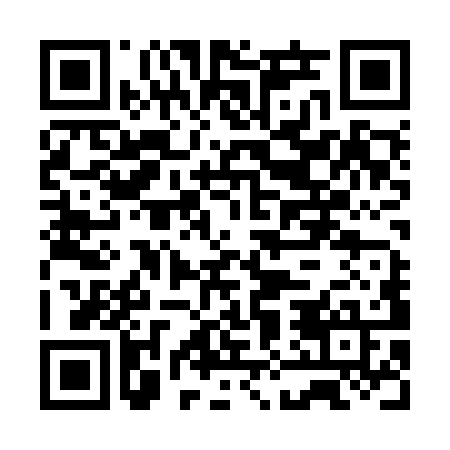 Ramadan times for Lake Argyle, AustraliaMon 11 Mar 2024 - Wed 10 Apr 2024High Latitude Method: NonePrayer Calculation Method: Muslim World LeagueAsar Calculation Method: ShafiPrayer times provided by https://www.salahtimes.comDateDayFajrSuhurSunriseDhuhrAsrIftarMaghribIsha11Mon4:154:155:2711:352:555:425:426:5012Tue4:164:165:2811:352:555:425:426:4913Wed4:164:165:2811:342:555:415:416:4914Thu4:164:165:2811:342:555:405:406:4815Fri4:164:165:2811:342:555:405:406:4716Sat4:174:175:2811:342:555:395:396:4617Sun4:174:175:2811:332:545:385:386:4518Mon4:174:175:2911:332:545:375:376:4519Tue4:174:175:2911:332:545:375:376:4420Wed4:174:175:2911:322:545:365:366:4321Thu4:184:185:2911:322:545:355:356:4222Fri4:184:185:2911:322:535:345:346:4223Sat4:184:185:2911:322:535:345:346:4124Sun4:184:185:3011:312:535:335:336:4025Mon4:184:185:3011:312:535:325:326:3926Tue4:184:185:3011:312:525:315:316:3927Wed4:194:195:3011:302:525:305:306:3828Thu4:194:195:3011:302:525:305:306:3729Fri4:194:195:3011:302:525:295:296:3630Sat4:194:195:3111:292:515:285:286:3631Sun4:194:195:3111:292:515:275:276:351Mon4:194:195:3111:292:515:275:276:342Tue4:194:195:3111:292:505:265:266:333Wed4:204:205:3111:282:505:255:256:334Thu4:204:205:3111:282:505:255:256:325Fri4:204:205:3111:282:495:245:246:316Sat4:204:205:3211:272:495:235:236:317Sun4:204:205:3211:272:495:225:226:308Mon4:204:205:3211:272:485:225:226:299Tue4:204:205:3211:272:485:215:216:2910Wed4:204:205:3211:262:485:205:206:28